VŠEOBECNÁ INFORMACE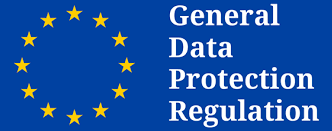 PRO KLIENTY A ÚČASTNÍKY PROJEKTŮO ZPRACOVÁNÍ OSOBNÍCH ÚDAJŮdle čl. 13 Nařízení Evropského parlamentu a Rady (EU) 2016/679 ze dne 27. dubna 2016, obecné nařízení o ochraně osobních údajů (GDPR)VŠEOBECNÁ INFORMACEPRO KLIENTY A ÚČASTNÍKY PROJEKTŮO ZPRACOVÁNÍ OSOBNÍCH ÚDAJŮdle čl. 13 Nařízení Evropského parlamentu a Rady (EU) 2016/679 ze dne 27. dubna 2016, obecné nařízení o ochraně osobních údajů (GDPR)VŠEOBECNÁ INFORMACEPRO KLIENTY A ÚČASTNÍKY PROJEKTŮO ZPRACOVÁNÍ OSOBNÍCH ÚDAJŮdle čl. 13 Nařízení Evropského parlamentu a Rady (EU) 2016/679 ze dne 27. dubna 2016, obecné nařízení o ochraně osobních údajů (GDPR)(dle čl. 13 odst. 1 GDPR)(dle čl. 13 odst. 1 GDPR)(dle čl. 13 odst. 1 GDPR)Správce osobních údajů:Moravskoslezský pakt zaměstnanosti, z.s., IČ 078 64 507Výstavní 2224/8, Mariánské Hory, 709 00 Ostrava, zapsaná v SR u KS Ostrava, L 18431.(dále též „Správce“).Moravskoslezský pakt zaměstnanosti, z.s., IČ 078 64 507Výstavní 2224/8, Mariánské Hory, 709 00 Ostrava, zapsaná v SR u KS Ostrava, L 18431.(dále též „Správce“).Pověřenec pro ochranu osobních údajů:Ing. Petr CZEKAJ, pczekaj@mspakt.czIng. Petr CZEKAJ, pczekaj@mspakt.czÚčely zpracování:Právní důvod zpracování:účely obsažené v rámci souhlasu se zpracováním osobních údajů, resp. oprávněné zájmy Správce či třetí strany; není-li dán jiný titul, pak souhlas se zpracováním osobních údajů.účely obsažené v rámci souhlasu se zpracováním osobních údajů, resp. oprávněné zájmy Správce či třetí strany; není-li dán jiný titul, pak souhlas se zpracováním osobních údajů.Oprávněné zájmy Správce:Zpracování osobních údajů prováděné (i) pro účely přímého marketingu (nabídka navazujících a/nebo dalších služeb Správcem), (ii) pro uplatňování právních nároků. Zpracování osobních údajů prováděné (i) pro účely přímého marketingu (nabídka navazujících a/nebo dalších služeb Správcem), (ii) pro uplatňování právních nároků. Kategorie příjemců osobních údajů:externí účetní společnost, daňový poradce;advokátní kancelář;překladatelská agentura;externí IT specialista;orgány veřejné moci;resp. jiný správce, je-li zpracování prováděno pro něj.Úmysl předat osobní údaje do třetí země nebo mezinárodní organizaci:Správce nemá v úmyslu.Správce nemá v úmyslu.(dle čl. 13 odst. 2 GDPR)(dle čl. 13 odst. 2 GDPR)(dle čl. 13 odst. 2 GDPR)Doba uložení osobních údajů:V souladu se lhůtami uvedenými v příslušných smlouvách, vnitřních předpisech Správce nebo v příslušných právních předpisech, kdy jde o dobu nezbytně nutnou k zajištění práv a povinností plynoucích jak ze závazkového vztahu, tak i z příslušných právních předpisů.V souladu se lhůtami uvedenými v příslušných smlouvách, vnitřních předpisech Správce nebo v příslušných právních předpisech, kdy jde o dobu nezbytně nutnou k zajištění práv a povinností plynoucích jak ze závazkového vztahu, tak i z příslušných právních předpisů.Práva subjektů údajů ve vztahu k osobním údajům - vůči Správci:požadovat přístup;požadovat opravu nepřesných údajů;požadovat výmaz;požadovat omezení zpracování;vznést námitku proti zpracování;požadovat přenositelnost údajů.Právo odvolat souhlas:Zpracování je založeno na souhlasu se zpracováním. Souhlas lze kdykoliv bez udání důvodu svobodně odvolat.Zpracování je založeno na souhlasu se zpracováním. Souhlas lze kdykoliv bez udání důvodu svobodně odvolat.Právo podat stížnost u dozorového úřadu:Subjekt údajů má právo podat stížnost u dozorového úřadu, jímž je Úřad pro ochranu osobních údajů (www.uoou.cz). Subjekt údajů má právo podat stížnost u dozorového úřadu, jímž je Úřad pro ochranu osobních údajů (www.uoou.cz). Zákonný/smluvní požadavek na poskytnutí údajů a důsledky neposkytnutíPoskytnutí osobních údajů je založeno jak na smluvním požadavku. Neposkytnutím osobních údajů může dojít zejména k porušení právních předpisů a/nebo k nemožnosti účasti na projektu Správce.Poskytnutí osobních údajů je založeno jak na smluvním požadavku. Neposkytnutím osobních údajů může dojít zejména k porušení právních předpisů a/nebo k nemožnosti účasti na projektu Správce.Automatizované rozhodování/profilováníJe prováděno v některých typech projektu. Je prováděno v některých typech projektu. Tato informace je aktualizována a odpovídá skutečnému stavu ke dni 01.01.2020Tato informace je aktualizována a odpovídá skutečnému stavu ke dni 01.01.2020Tato informace je aktualizována a odpovídá skutečnému stavu ke dni 01.01.2020